Маршрутный листТема: «           »ФИ ученика_______________________________________________Оцените свои знания по  новой  теме  на «Лесенке успеха»на начало урока.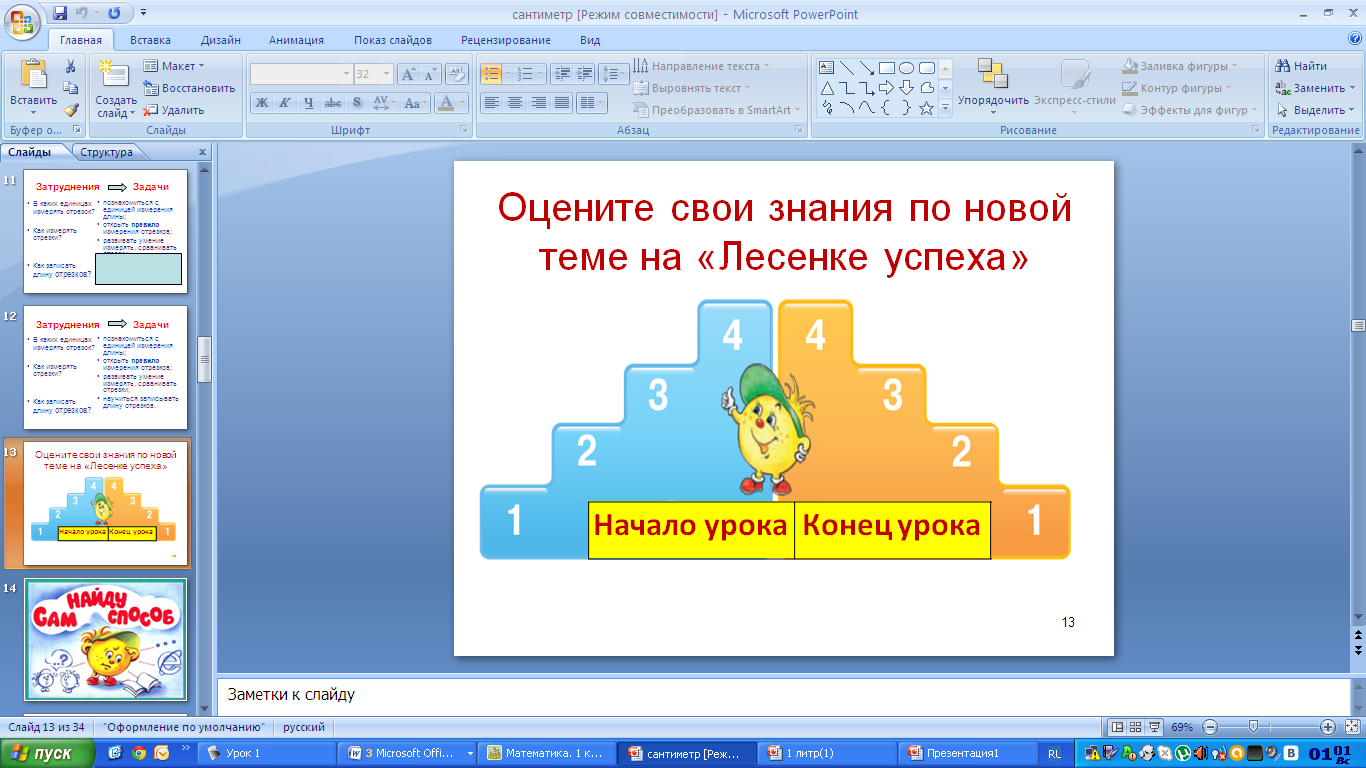 2. Расположи банки в порядке уменьшения их вместимости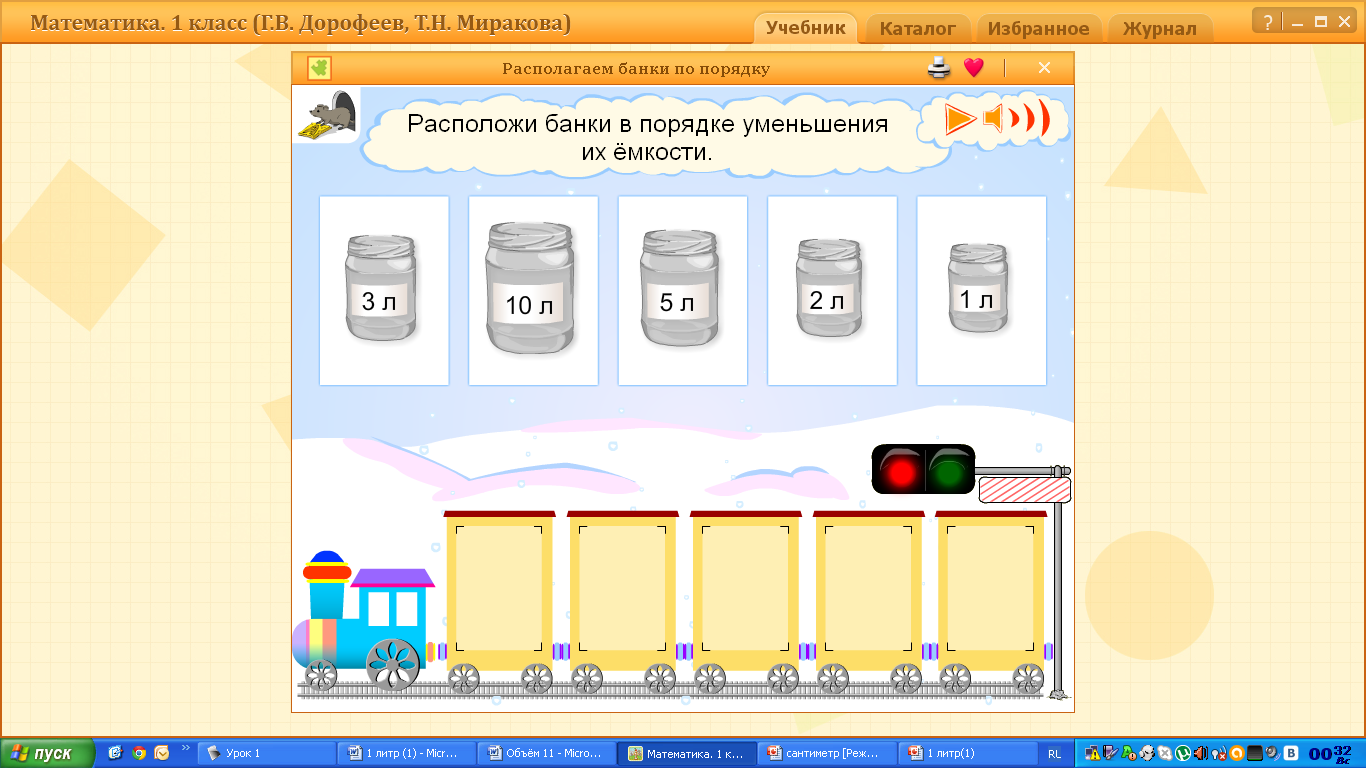 3.  Реши задачу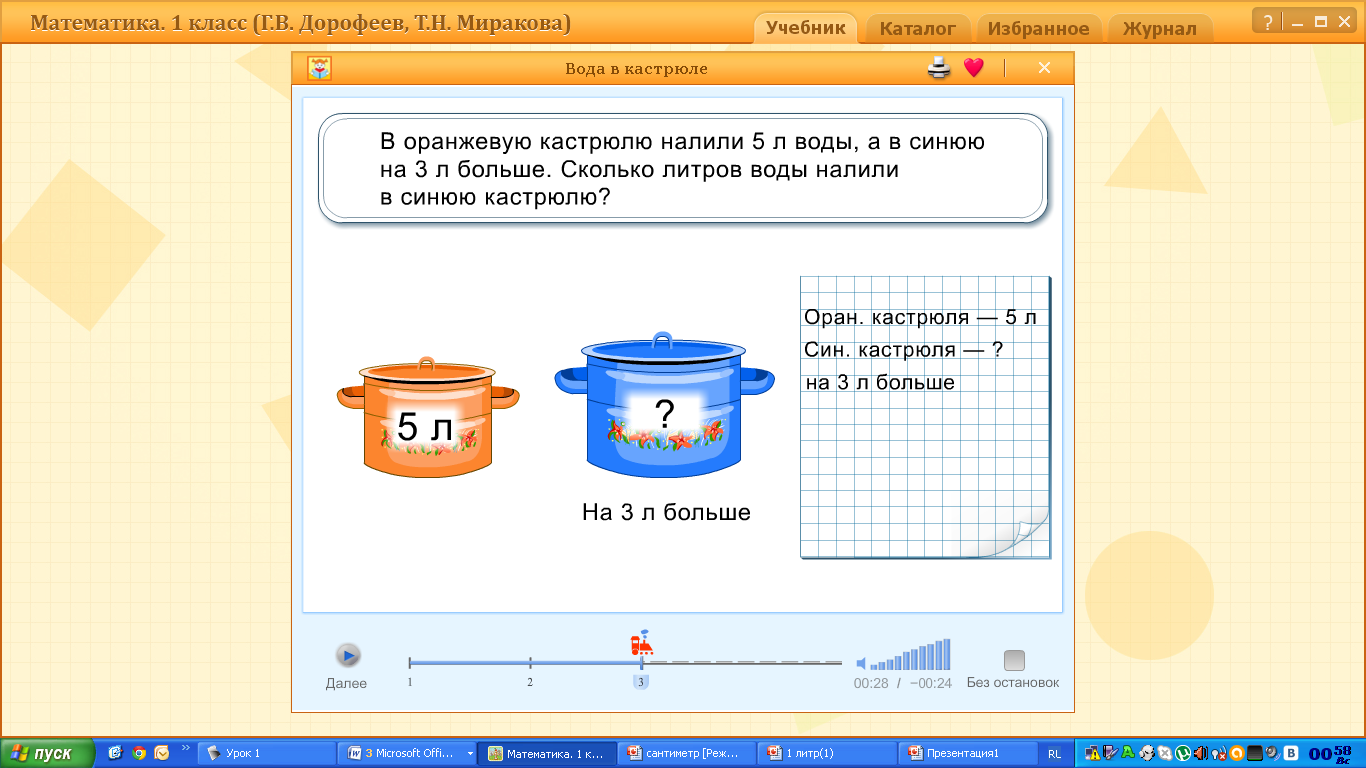 4. Дополнительное задание 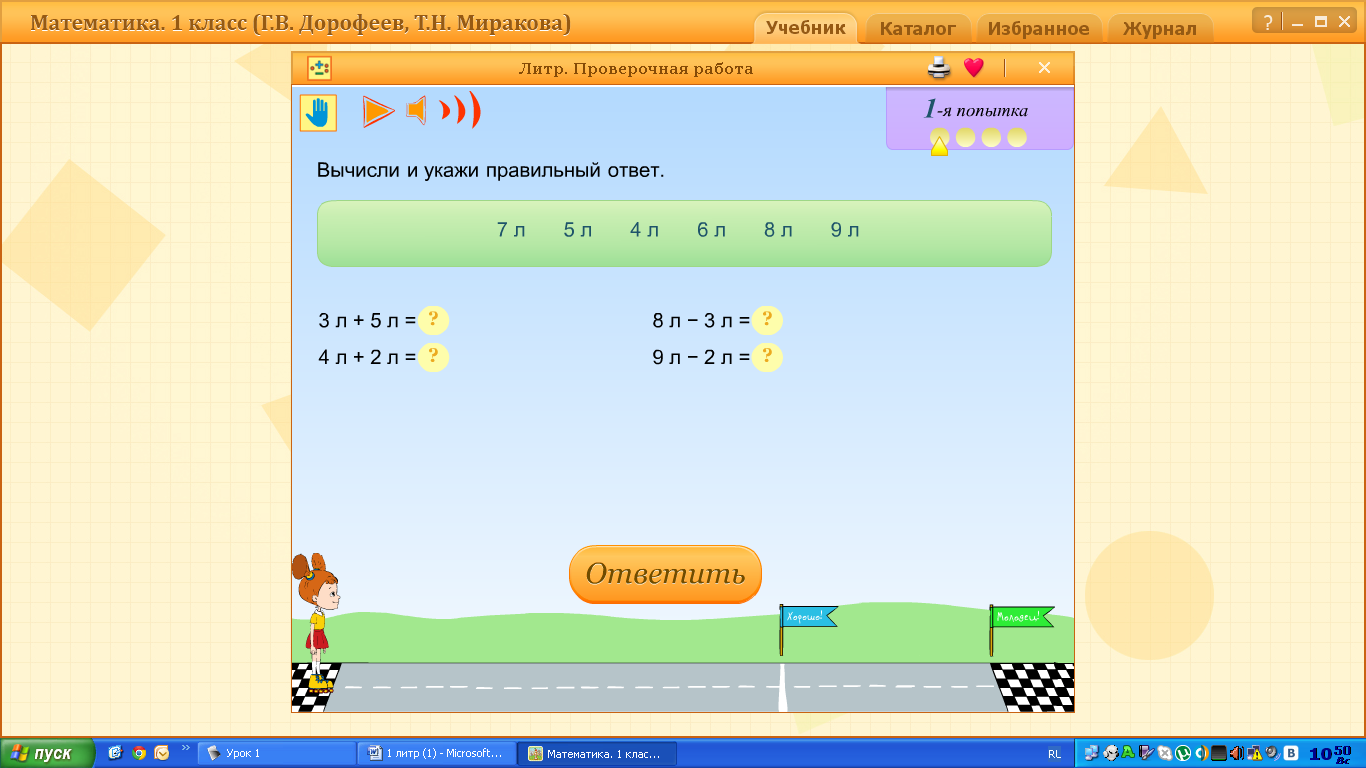 5.Оцените свои знания по новой теме на «Лесенке успеха» на конец урока.